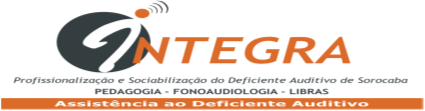 PRESTADORES DE SERVIÇOS - JANEIRO A DEZEMBRO 2019PRESTADORES DE SERVIÇOS - JANEIRO A DEZEMBRO 2019PRESTADORES DE SERVIÇOS - JANEIRO A DEZEMBRO 2019PRESTADORES DE SERVIÇOS - JANEIRO A DEZEMBRO 2019PRESTADORCNPJVALOR TOTAL REPASSADOATIVIDADEDELTA CONTABILIDADE E ASSESSORIA TECNICA EM 3º. SETOR15.776.634/0001-08R$ 5.460,00ÁREA CONTÁBIL, TRIBUTÁRIA E PESSOALALESSANDRA MELO DE CARVALHO - ME16.684.398/0001-62R$ 50.000,00TREINAMENTO EM DESENVOLVIMENTO PROFISSIONAL E GERENCIAL